Gears Gears are ------------- with -------- on the outer edge. They are designed to fit into the teeth of other gears, so that they ----------- or ---------------------- together.Gears Gears are ------------- with -------- on the outer edge. They are designed to fit into the teeth of other gears, so that they ----------- or ---------------------- together.Gears are used to ---------------- or ----------- the ---------- or ------------ of rotary motion.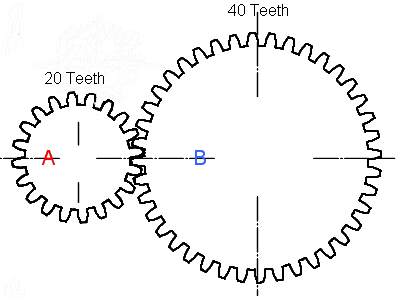 Label the direction the gears above turn.  An ------------------ is a --------- wheel that is ----------- between two or more other --------- wheels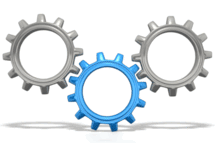 Label the direction the gears above turn. Bevel gearsBevel gears, change the ---------------------- through ---------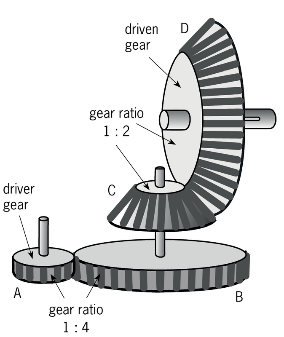 The teeth mesh at ------------ to each other.Pulleys A pulley is a ----------- with a --------- or ---------- that goes around it.The --------- has a ----------- in it to prevent the belt or rope from slipping off. 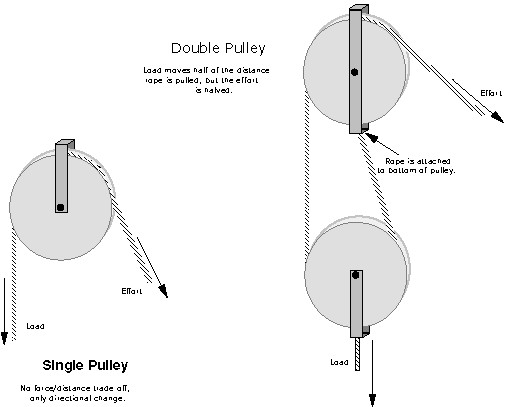 If the amount of pulleys are increased :---------------------------------------------------------------------------------------------Types of motion- Label and give an example of a product that uses this motion. 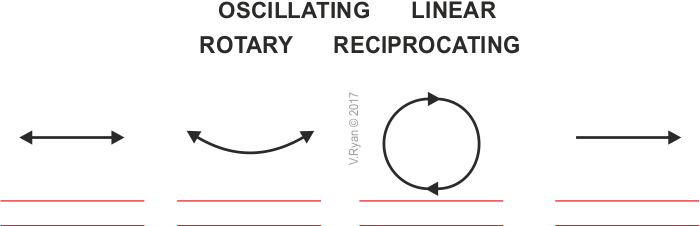 Types of motion- Label and give an example of a product that uses this motion. 